Volcanic Activity Report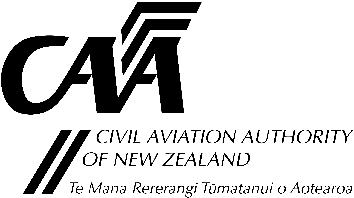 Air-reports (pilot reports) are critically important in assessing the hazards that volcanic ash cloud presents to aircraft operations.Operator       Operator       A/C Identification (as indicated on flight plan)      A/C Identification (as indicated on flight plan)      A/C Identification (as indicated on flight plan)      Pilot-In-Command      Pilot-In-Command      Pilot-In-Command      Pilot-In-Command      Pilot-In-Command      Dep from      Date      Date      Date      Time UTC       Arr at      Date      Date      Date      Time UTC       Addressee      Addressee      Addressee      Items 1 – 8 are to be reported immediately to the ATS unit that you are in contact with.Items 1 – 8 are to be reported immediately to the ATS unit that you are in contact with.Items 1 – 8 are to be reported immediately to the ATS unit that you are in contact with.Items 1 – 8 are to be reported immediately to the ATS unit that you are in contact with.Items 1 – 8 are to be reported immediately to the ATS unit that you are in contact with.1)  Aircraft Identification      1)  Aircraft Identification      1)  Aircraft Identification      2)  Position      2)  Position      3)  Time      3)  Time      3)  Time      4)  Flight level or altitude      4)  Flight level or altitude      5)  Volcanic Activity observed at      
    (position or bearing, estimated level of ash cloud and distance from aircraft)5)  Volcanic Activity observed at      
    (position or bearing, estimated level of ash cloud and distance from aircraft)5)  Volcanic Activity observed at      
    (position or bearing, estimated level of ash cloud and distance from aircraft)5)  Volcanic Activity observed at      
    (position or bearing, estimated level of ash cloud and distance from aircraft)5)  Volcanic Activity observed at      
    (position or bearing, estimated level of ash cloud and distance from aircraft)6)  Air temperature      6)  Air temperature      6)  Air temperature      7)  Spot wind      7)  Spot wind      8)  Supplementary Information  SO2 detected 	Yes 	No   Ash encountered 	Yes 	No 	(Brief description of activity especially vertical and lateral extent of ash cloud and, where possible, horizontal movement, rate of growth, etc.)8)  Supplementary Information  SO2 detected 	Yes 	No   Ash encountered 	Yes 	No 	(Brief description of activity especially vertical and lateral extent of ash cloud and, where possible, horizontal movement, rate of growth, etc.)8)  Supplementary Information  SO2 detected 	Yes 	No   Ash encountered 	Yes 	No 	(Brief description of activity especially vertical and lateral extent of ash cloud and, where possible, horizontal movement, rate of growth, etc.)Other      Other      
After landing, complete items 9-16 then then email to vaac@metservice.com 

After landing, complete items 9-16 then then email to vaac@metservice.com 

After landing, complete items 9-16 then then email to vaac@metservice.com 

After landing, complete items 9-16 then then email to vaac@metservice.com 

After landing, complete items 9-16 then then email to vaac@metservice.com 
9)	DENSITY OF ASH CLOUD 		(a) Wispy 		(b) Moderate dense 		(c) Very dense 9)	DENSITY OF ASH CLOUD 		(a) Wispy 		(b) Moderate dense 		(c) Very dense 9)	DENSITY OF ASH CLOUD 		(a) Wispy 		(b) Moderate dense 		(c) Very dense 9)	DENSITY OF ASH CLOUD 		(a) Wispy 		(b) Moderate dense 		(c) Very dense 9)	DENSITY OF ASH CLOUD 		(a) Wispy 		(b) Moderate dense 		(c) Very dense 10) 	COLOUR OF ASH CLOUD 		(a) White 		(b) Light grey 		(c) Dark grey 			(d) Black 		(e) Other      10) 	COLOUR OF ASH CLOUD 		(a) White 		(b) Light grey 		(c) Dark grey 			(d) Black 		(e) Other      10) 	COLOUR OF ASH CLOUD 		(a) White 		(b) Light grey 		(c) Dark grey 			(d) Black 		(e) Other      10) 	COLOUR OF ASH CLOUD 		(a) White 		(b) Light grey 		(c) Dark grey 			(d) Black 		(e) Other      10) 	COLOUR OF ASH CLOUD 		(a) White 		(b) Light grey 		(c) Dark grey 			(d) Black 		(e) Other      11) 	ERUPTION 		(a) Continuous 		(b) Intermittent 		(c) Not visible 11) 	ERUPTION 		(a) Continuous 		(b) Intermittent 		(c) Not visible 11) 	ERUPTION 		(a) Continuous 		(b) Intermittent 		(c) Not visible 11) 	ERUPTION 		(a) Continuous 		(b) Intermittent 		(c) Not visible 11) 	ERUPTION 		(a) Continuous 		(b) Intermittent 		(c) Not visible 12) 	POSITION OF ACTIVITY 		(a) Summit 		(b) Side 		(c) Single 			(d) Multiple		(e) Not observed12) 	POSITION OF ACTIVITY 		(a) Summit 		(b) Side 		(c) Single 			(d) Multiple		(e) Not observed12) 	POSITION OF ACTIVITY 		(a) Summit 		(b) Side 		(c) Single 			(d) Multiple		(e) Not observed12) 	POSITION OF ACTIVITY 		(a) Summit 		(b) Side 		(c) Single 			(d) Multiple		(e) Not observed12) 	POSITION OF ACTIVITY 		(a) Summit 		(b) Side 		(c) Single 			(d) Multiple		(e) Not observed13) 	OTHER OBSERVED 		(a) Lightning 		(b) Glow 		(c) Large rocks          FEATURES OF ERUPTION 		(d) Ash fallout 		(e) Mushroom cloud 		(f) All 13) 	OTHER OBSERVED 		(a) Lightning 		(b) Glow 		(c) Large rocks          FEATURES OF ERUPTION 		(d) Ash fallout 		(e) Mushroom cloud 		(f) All 13) 	OTHER OBSERVED 		(a) Lightning 		(b) Glow 		(c) Large rocks          FEATURES OF ERUPTION 		(d) Ash fallout 		(e) Mushroom cloud 		(f) All 13) 	OTHER OBSERVED 		(a) Lightning 		(b) Glow 		(c) Large rocks          FEATURES OF ERUPTION 		(d) Ash fallout 		(e) Mushroom cloud 		(f) All 13) 	OTHER OBSERVED 		(a) Lightning 		(b) Glow 		(c) Large rocks          FEATURES OF ERUPTION 		(d) Ash fallout 		(e) Mushroom cloud 		(f) All 14) 	EFFECT ON AIRCRAFT		(a) Communication 		(b) Navigation systems		(c) Engines			(d) Pitot static		(e) Windscreen  		(f) Windows14) 	EFFECT ON AIRCRAFT		(a) Communication 		(b) Navigation systems		(c) Engines			(d) Pitot static		(e) Windscreen  		(f) Windows14) 	EFFECT ON AIRCRAFT		(a) Communication 		(b) Navigation systems		(c) Engines			(d) Pitot static		(e) Windscreen  		(f) Windows14) 	EFFECT ON AIRCRAFT		(a) Communication 		(b) Navigation systems		(c) Engines			(d) Pitot static		(e) Windscreen  		(f) Windows14) 	EFFECT ON AIRCRAFT		(a) Communication 		(b) Navigation systems		(c) Engines			(d) Pitot static		(e) Windscreen  		(f) Windows15) 	OTHER EFFECTS 		(a) Turbulence 		(b) St. Elmo's Fire 		(c) Other fumes 15) 	OTHER EFFECTS 		(a) Turbulence 		(b) St. Elmo's Fire 		(c) Other fumes 15) 	OTHER EFFECTS 		(a) Turbulence 		(b) St. Elmo's Fire 		(c) Other fumes 15) 	OTHER EFFECTS 		(a) Turbulence 		(b) St. Elmo's Fire 		(c) Other fumes 15) 	OTHER EFFECTS 		(a) Turbulence 		(b) St. Elmo's Fire 		(c) Other fumes 16) 	OTHER INFORMATION - Any information considered useful.16) 	OTHER INFORMATION - Any information considered useful.16) 	OTHER INFORMATION - Any information considered useful.16) 	OTHER INFORMATION - Any information considered useful.16) 	OTHER INFORMATION - Any information considered useful.